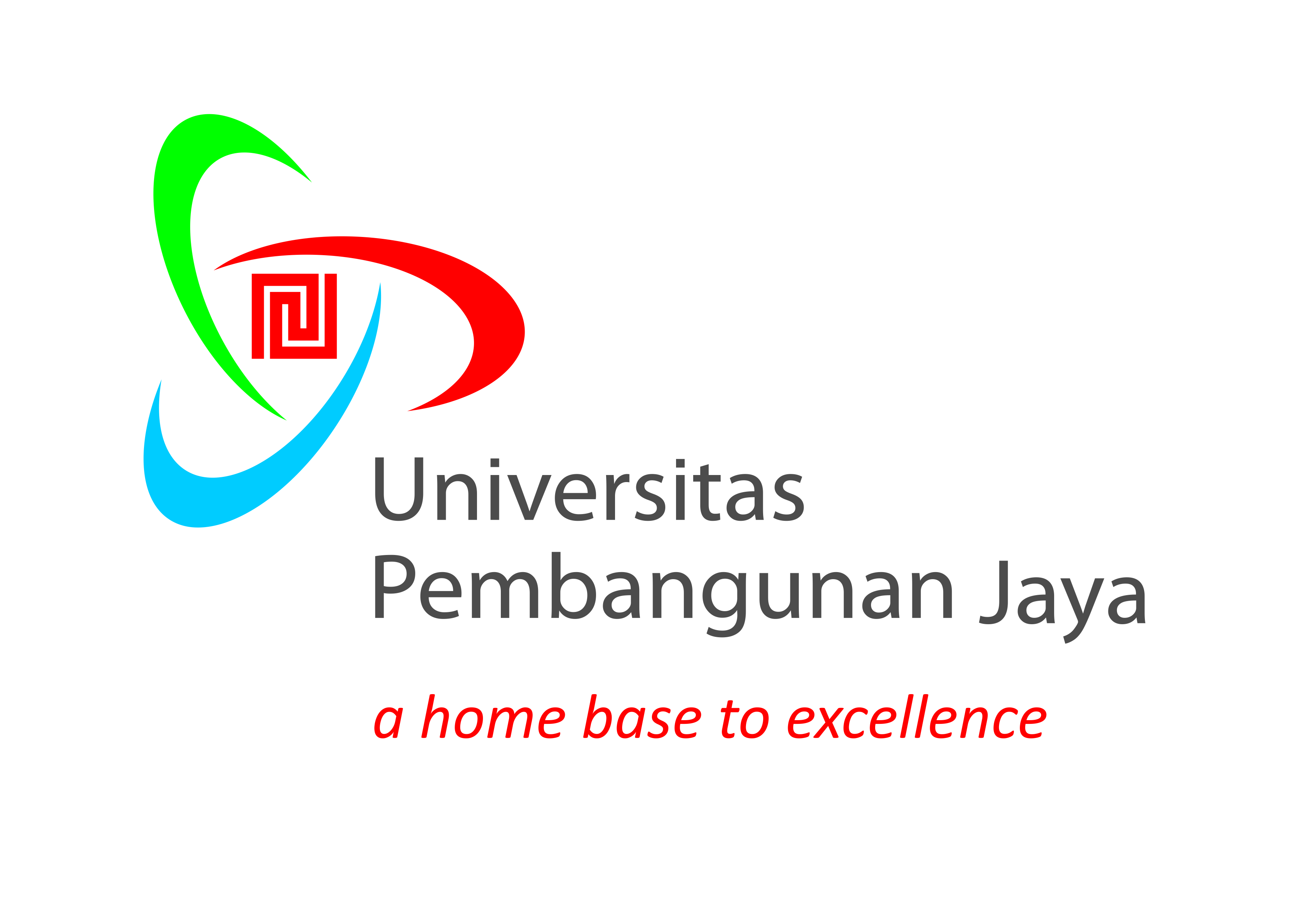 Silabus2014/2015MGT-203Manajemen PemasaranProgram Studi ManajemenUniversitas Pembangunan JayaMGT-203: Manajemen PemasaranSilabusSemester Genap 2014/2015Dosen					: Trihadi Pudiawan ErhanEmail					: erhan1202@yahoo.co.idPrasyarat				: Tidak adaDESKRIPSI MATA KULIAHManajemen Pemasran adalah sains dan seni dari memilih, mendapatkan, memberpertahankan dan memperbesar target market melalui proses penciptaan, mengantarkan dan mengkomunikasikan nilai yang superior bagi konsumen. Tujuan dari manajemen pemasaran adalah untuk dapat secara efektif memenuhi kepuasan pelanggan (yang sangat dinamis) melalui perangkat yang dimiliki oleh organisasi. Mata kuliah ini akan menyajikan gambaran umum tentang proses dan konsep pemasaran. Mahasiswa akan diberikan kesempatan untuk dapat mengaplikasikan konsep yang telah mereka pelajari di dalam kelas kepada kasus di dalam bisnis melaui tugas dan studi kasus.SASARAN MATA KULIAHSetelah melalui pembelajaran pada mata kuliah ini mahasiswa diharapkan untuk dapat:Memahami teori dan konsep dasar dari manajemen pemasaranMahasiswa dapat secara konstruktif membuat kerangka pikir dalam mengidentifikasi fenomena yang berkaitan dengan pemasranMenggunakan teori dan konsep yang telah dipahami, mahasiswa dapat memformulasi sebuah strategi pemasaranBUKU PANDUAN				Kotler, Philip & Armstrong, Gary. 2012. Principles of Marketing, 14th Edition. London: Pearson Edication, Inc..EVALUASI HASIL PEMBELAJARANNilai akhir akan merepresentasikan bagaimana performa dari mahasiswa sepanjang semeter. Kontribusi dari tiap-tiap komponen yang akan dinilai dalam mata kuliah ini dirancang untuk membuat mahasiswa dapat dengan baik mengikuti proses pembelajaran sepanjang semester.Evaluasi hasil pembelajaran mahasiswa akan dinilai berdasarkan 6 komponen yakni ujuan tengah semester (UTS), ujian akhir semester UAS, proyek akhir, tugas kelompok, tugas individu & quiz, dan partisipasi kelas. Detil dari tiap komponen adalah sebagai berikut: METODE PENGAJARANKelas ini akan diajarkan menggunakan interaktif learning dimana diharapkan ada komunikasi 2 arah antara pengajar dan pelajar.  Diskusi juga akan dilaksanakan.  Pelajar diharapkan mempersiapkan diri sebelum datang ke kelas sehingga dapat berpartisipasi secara aktif di dalam kelas. Pelajar juga diharapkan untuk dapat menyelesaikan tugas yang diberikan di dalam kelas ini, seperti: diskusi case study, presentasi, tanya/jawab, membuat makalah, dan tugas kelompok lainnya.JADWAL PERTEMUAN TATAP MUKAKomponenBobotUjian Tengah Semester30%Ujian Akhir Semester35%Proyek Tengah Semester10%Proyek Akhir Semester15%Tugas Kelompok, Individu, & Quiz5%Partisipasi Kelas5%Total100%PertemuanPokok BahasanSub Pokok BahasanKeterangan1IntroductionWhat is Marketing?Definisi pemasaranPemahaman terhadap pasar dan konsumenConsumer Driven Marketing StrategyKondisi pasar di era moderenKotler & Armstrong (Cp. 1)2Company & Marketing StrategyStrategic planningMarketing strategyManaging marketing effortMeasuring returnKotler & Armstrong (Cp. 2)3Analyzing Environment and ConsumerMicroenvironment & MacroenvironmentCustomer InsightMarketing ResearchBenefit of Having Market InformationKotler & Armstrong (Cp. 3 & 4)4Customer-Driven Marketing StrategyMarket SegmentationMarket TargetingDifferentiation & PositioningKotler & Armstrong (Cp.7)5Consumer Buyer BehaviourModel of Consumer BehaviourConsumer Behaviour DeterminantsTypes of Buying Decision BehaviourBuyer Decision ProcessDiffusion of  Innovation ModelKotler & Armstrong (Cp. 5)6Business Buyer BehaviourBusiness MarketBusiness Buyer BehaviourBusiness Buying ProcessInstitutional & Government MarketKotler & Armstrong (Cp. 6)7Mid-Term Project PresentationMid-Term Project PresentationMid-Term Project Presentation8UJIAN TENGAH SEMESTERUJIAN TENGAH SEMESTERUJIAN TENGAH SEMESTER9Products, Services, & BrandsWhat Is a Product?Product & Service DecisionsProduct Life-CycleNew-Product DevelopmentBuilding BrandsKotler & Armstrong (Cp. 8 & 9)10Pricing StrategyWhat Is a Price?Major Pricing StrategiesKotler & Armstrong (Cp. 10 & 11)11Marketing ChannelsThe Nature & Importance of Marketing ChannelsChannel Behaviour & OrganizationMarketing Logistic & Supply Chain ManagementKotler & Armstrong (Cp. 12)12Retail & WholesalingRetailingWholesalingKotler & Armstrong (Cp. 13)13Communicating Customer ValuePromotion MixIntegrated Marketing Communication (IMC)Designing Marketing Communication StrategySetting Promotion BUdget & MixKotler & Armstrong (Cp. 14)14Creating Competitive AdvantageWhat Is Competitive Advantage?Competitor AdvantageCompetitive StrategiesCompany FocusKotler & Armstrong (Cp. 18)15Final Project PresentationFinal Project PresentationFinal Project Presentation16UJIAN AKHIR SEMESTERUJIAN AKHIR SEMESTERUJIAN AKHIR SEMESTER